    	                                     Проект № 631                                                                                                                                                від 08.10.2021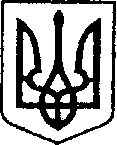 УКРАЇНАЧЕРНІГІВСЬКА ОБЛАСТЬН І Ж И Н С Ь К А    М І С Ь К А    Р А Д А___ сесія VIII скликанняР І Ш Е Н Н Явід                        2021 р.                   м. Ніжин	                             №Про передачу на балансовий облік майна Відповідно до статей 25, 26, 42, 59, 61, 73 Закону України «Про місцеве самоврядування в Україні», Регламенту Ніжинської міської ради Чернігівської області, затвердженого рішенням Ніжинської міської ради від 27 листопада 2020 року № 3-2/2020, рішення Ніжинської міської ради від 03 травня 2017 року  № 49-23/2017 «Про затвердження Положення про порядок закріплення майна, що є комунальною власністю територіальної громади міста Ніжина, за підприємствами, установами,  організаціями на правах господарського відання або оперативного управління та типових договорів», враховуючи лист директора Територіального центру соціального обслуговування (надання соціальних послуг) Ніжинської міської ради Чернігівської області від 25.08.2021р. Ніжинська міська рада вирішила:1. Зняти з балансового обліку виконавчого комітету Ніжинської міської ради Чернігівської області та безоплатно передати майно на балансовий облік  Територіального центру соціального обслуговування (надання соціальних послуг) Ніжинської міської ради Чернігівської області згідно додатку №1.2. Виконавчому комітету Ніжинської міської ради, Територіальному центру соціального обслуговування (надання соціальних послуг) Ніжинської міської ради Чернігівської області здійснити процедуру приймання-передачі зазначеного майна відповідно до вимог чинного законодавства України.3. Начальнику відділу бухгалтерського обліку апарату виконавчого комітету Ніжинської міської ради-головному бухгалтеру Єфіменко Н.Є. забезпечити оприлюднення даного рішення на офіційному сайті Ніжинської міської ради протягом п’яти робочих днів після його прийняття.4. Організацію виконання даного рішення покласти на першого заступника міського голови з питань діяльності виконавчих органів ради  Вовченко Ф.І.            5. Контроль за виконанням даного рішення покласти на постійну комісію міської ради з питань соціально-економічного розвитку, підприємництва, інвестиційної діяльності, бюджету та фінансів  (голова комісії – Мамедов В.Х.).Міський голова							Олександр КОДОЛАПодає:Начальник відділу економікита інвестиційної діяльності                                                       Тетяна ГАВРИШПогоджують:Начальник відділу бухгалтерського обліку апарату виконавчого комітету Ніжинської міської ради —головний бухгалтер						     Наталія ЄФІМЕНКОСекретар міської ради							Юрій ХОМЕНКОПерший заступник міського голови з питаньдіяльності виконавчих органів ради			        Федір ВОВЧЕНКОНачальник фінансового управління			         Людмила ПИСАРЕНКОНачальник відділу юридично-кадрового забезпечення					  В’ячеслав ЛЕГАГолова постійної комісіїміської ради  з питань соціально-економічного розвитку, підприємництва, інвестиційної діяльності,  бюджету та фінансів      		                              Володимир МАМЕДОВГолова постійної комісії міської ради зпитань регламенту, законності, охорониправ і свобод громадян, запобігання корупції,адміністративного-територіального устрою,депутатської діяльності та етики				        Валерій САЛОГУБДодаток 1до рішення Ніжинської міської ради №___від____________ПЕРЕЛІКмайна, що знімається з балансу виконавчого комітету Ніжинської міської ради Чернігівської області та передається на баланс Територіальному центру соціального обслуговування (надання соціальних послуг) Ніжинської міської ради Чернігівської областіНачальник відділу бухгалтерського обліку апарату виконавчого комітету Ніжинської міської ради —головний бухгалтер							Н. ЄФІМЕНКО                                   ПОЯСНЮВАЛЬНА ЗАПИСКАдо проекту рішення___________________«Про передачу на балансовий облік майна»1. Проект рішення про передачу на баланс індивідуально визначеного майна, що знімається з балансу виконавчого комітету Ніжинської міської ради та передається на баланс Територіальному центру соціального обслуговування (надання соціальних послуг) Ніжинської міської ради Чернігівської області не передбачає збільшення обсягу фінансування на 2021 рік. 2. Проект рішення підготовлений у відповідності до ст. 26, 42, 59, 61, 73 Закону України «Про місцеве самоврядування в Україні», ст. 89, 91 Бюджетного кодексу України, керуючись Регламентом Ніжинської міської ради VІІI скликання затвердженого рішенням Ніжинської міської ради від 27.11.2020 року №3-2/2020.3. Передається на баланс Територіальному центру соціального обслуговування (надання соціальних послуг) Ніжинської міської ради Чернігівської областіНачальник відділу економікита інвестиційної діяльності                                                       Тетяна ГАВРИШ№з/пІнв. №Найменування майнаРік випускуКіль-кістьОдиниця виміруЦіна, грн.Сума,грн.Знос111140001-11140070Брендовані промоційні накидки з флікерними елементами «Ніжин –завжди різний»202170шт.150,0010 500,0010 500,00211140071-11140140Брендовані захисні шоломи з механізмом регулювання ZELART SK -5611202170шт.370,0025 900,0025 900,00Всього140шт.36 400,0036 400,00№з/пІнв. №Найменування майнаРік випускуКіль-кістьОдиниця виміруЦіна, грн.Сума,грн.Знос111140001-11140070Брендовані промоційні накидки з флікерними елементами «Ніжин –завжди різний»202170шт.150,0010 500,0010 500,00211140071-11140140Брендовані захисні шоломи з механізмом регулювання ZELART SK -5611202170шт.370,0025 900,0025 900,00Всього140шт.36 400,0036 400,00